Brackenwood Junior School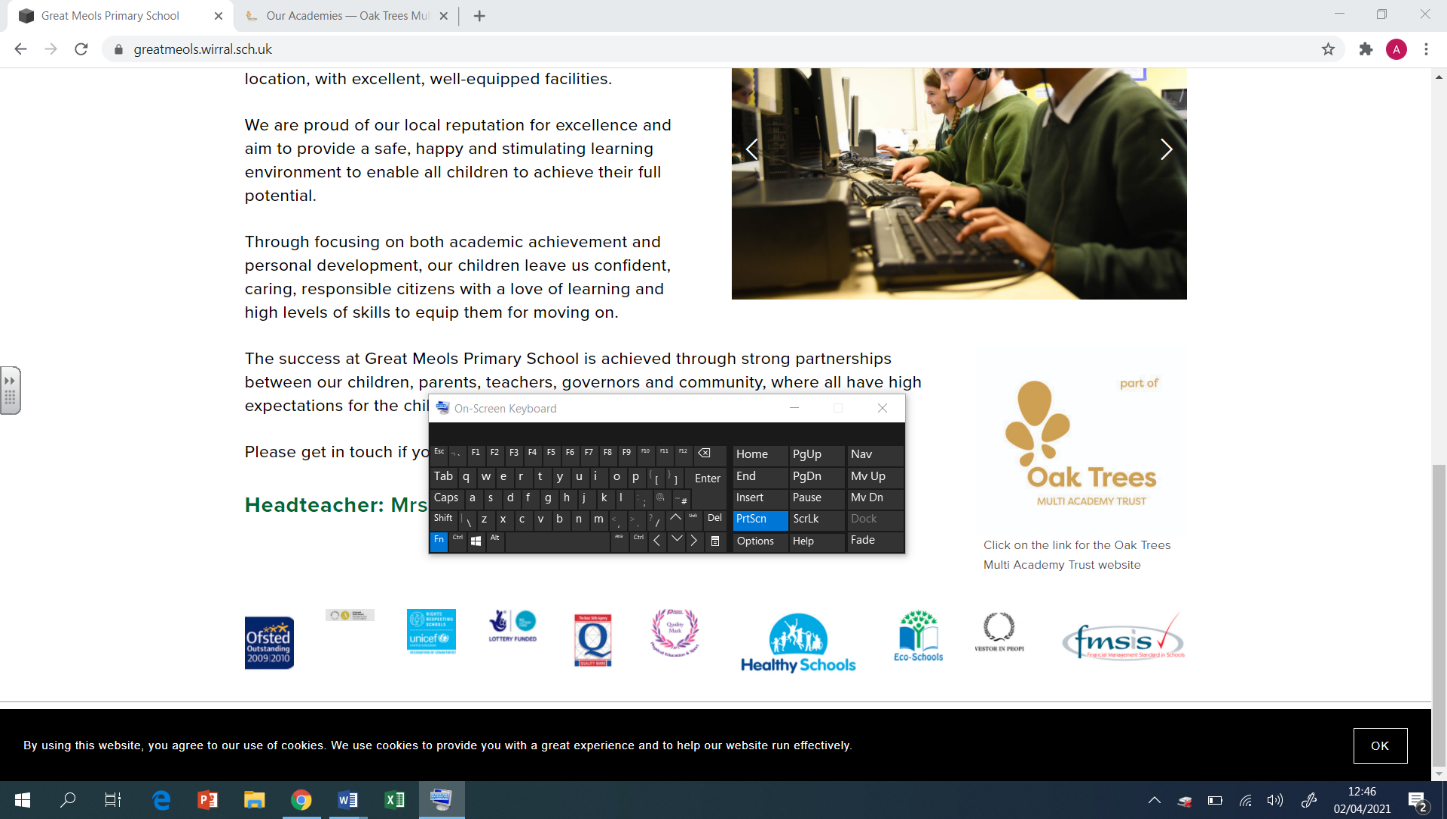 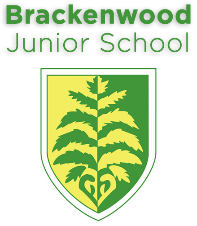 Long Term Plan 23/24 Y5Autumn Spring  SummerSCIENCEMaterialsSCIENCEForcesEarth and SpaceSCIENCELiving things and habitatsAnimals including humans HISTORYTudorsHISTORYBeninHISTORYCivil RightsGEOGRAPHYSouth AmericaGEOGRAPHYRainforestsGEOGRAPHYClimate and pollution ARTL S Lowry- DrawingARTMonet- Painting and drawingARTWilliam Morris- Printing DTTippy tapsDTRain forest sheltersDTPalm oil free afternoon teaCOMPUTING Sharing InformationVector DrawingsCOMPUTING Selection in Physical ComputingFlat file DatabasesCOMPUTING Video EditingSelection in Quizzes MUSICComposition notation (Egyptian themed) MUSICBluesMUSICSouth and West AfricanPETag RugbyDance (Historical)Indoor Athletics jumpingGymnastics – symmetry and apparatusPEBasketballSitting VolleyballSwimmingTennis PEDodgeballCricketFootballOrienteering REPreciousChristianity – Christmas in ArtREChristianity The Natural World REIslamPSHEBeing Me in My World Celebrating DifferencePSHEDreams and GoalsHealthy MePSHERelationshipsChanging MeMFLReview of Greetings and Introducing selfWhere do you live?CountriesColoursMFLHow old are you?Introduce family members / Family TreesMFLPetsZoo animalsUsing adjectives to describe animals